Jona Muster • Musterweg 77 • 12130 Stadt • Tel.: +49 176 6934443 • Email: jona.muster@gmail.com MusterfirmaHuman ResourcesMartina HundertmarkJulie-Wolfthorn-Straße 110115 BerlinBerlin, 14. Dezember 2021Bewerbung als Industriemechaniker bei Technologie Herzer AG BerlinSehr geehrte Frau Muster,aufgrund meiner fünfjährigen Erfahrung als Industriemechaniker und meiner Spezialisierung auf CNC-Technik bin ich die optimale Ergänzung für Ihr Team. Mit meinem Fachwissen und meiner Leistungsbereitschaft bin ich ein kompetenter Mitarbeiter, der die Montage und Instandsetzung Ihrer Anlagen fachkundig betreuen wird. Gerne unterstütze ich Sie mit meinen einschlägigen Kompetenzen, um Ihr Unternehmen voranzubringen.Aktuell bin ich Industriemechaniker im Bereich Instandhaltung und CNC-Technik bei Wendel. Dort arbeite ich hauptsächlich mit CNC-Verfahren und spezialisiere mich auf die Herstellung von Werkstücken. Durch meine detailorientierte und proaktive Arbeitsweise sorge für einen reibungslosen Herstellungsverlauf und übernehme ich auch die Wartung der Anlagen. Störungen, besonders von mechanischer Art, erkenne ich schnell und beseitige sie fachkundig. Auch habe ich im Jahr 2017 an einem Seminar zur effizienten Arbeitsweise mit CNC-Verfahren teilgenommen und dabei mein Wissen zur Optimierung der Programme vertieft. Ein besonderer Höhepunkt für mich war das Bestücken von 10 Lagerhallen eines internationalen Technikgiganten mit mechanischen Anlagen. Diesen Großauftrag haben wir in nur 8 Wochen ausgeführt. Neben meinem Einsatz bei der Montage war ich auch für die Leistungsdokumentation, interne Auftragsabwicklung und Abrechnung verantwortlich. Für dieses Projekt hat mich mein Geschäftsführer persönlich empfohlen und dabei meine Fachkompetenzen, Zuverlässigkeit und Teamfähigkeit lobend hervorgehoben.Als passionierter Industriemechaniker ist es mein Anliegen, zur Funktionalität Ihres Anlagensystems und somit zur reibungslosen Produktion beizutragen. Ich freue mich auf das persönliche Vorstellungsgespräch.Mit freundlichen Grüßen,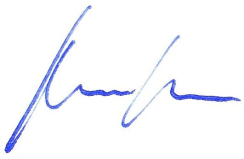 Jona MusterInstallieren der Schriftarten für diese Vorlage:Diese Vorlage wurde mit Premium-Schriftarten gestaltet. Die Schriftarten können hier kostenlos heruntergeladen und installiert werden:https://lebenslaufdesigns.de/wp-content/uploads/Schriftarten-4.zipHinweis: Ohne die Installation der Schriftarten kann das Layout der Vorlage fehlerhalft dargestellt werden.Video-Anleitungen zur Bearbeitung dieser Vorlage: https://lebenslaufdesigns.de/wp-content/uploads/Anleitung-zur-Bearbeitung.pdf